ΕΛΛΗΝΙΚΗ ΔΗΜΟΚΡΑΤΙΑ						ΑΝΑΡΤΗΤΕΑ ΣΤΟ ΔΙΑΔΙΚΤΥΟ		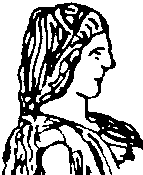 								
ΓΕΩΠΟΝΙΚΟ ΠΑΝΕΠΙΣΤΗΜΙΟ ΑΘΗΝΩΝ					Αθήνα           27-04-2023	ΣΧΟΛΗ ΕΠΙΣΤΗΜΩΝ ΤΩΝ ΦΥΤΩΝ						Αριθμ. Πρωτ.: 349ΤΜΗΜΑ ΕΠΙΣΤΗΜΗΣ ΦΥΤΙΚΗΣ ΠΑΡΑΓΩΓΗΣΓΡΑΜΜΑΤΕΙΑ Πληροφ. : κ. Μιχάλης Σούλης                 κ. Δημοπούλου Μαρία		Ταχ. Δ/νση:  Ιερά Οδός 75, 118 55Βοτανικός  Αθήνα	 Τηλ: 210-529.4522,4525e-mail: grfytpar@aua.grΠ Ρ Ο Κ Η Ρ Υ Ξ Η Ε Κ Λ Ο Γ Ω Νγια την ανάδειξη εκπροσώπων μελών Ε.ΔΙ.Π. στο συλλογικό όργανο της Συνέλευσηςτου Τμήματος Επιστήμης Φυτικής Παραγωγής, της  Σχολής Επιστημών των Φυτών, του Γεωπονικού Πανεπιστημίου Αθηνώνγια το χρονικό διάστημα από 1-9-2023 έως 31-8-2024καιΠ Ρ Ο Σ Κ Λ Η Σ Η   Ε Κ Δ Η Λ Ω Σ Η Σ   Ε Ν Δ Ι Α Φ Ε Ρ Ο Ν Τ Ο ΣΟ ΠΡΟΕΔΡΟΣ ΤΟΥ ΤΜΗΜΑΤΟΣ ΕΠΙΣΤΗΜΗΣ ΦΥΤΙΚΗΣ ΠΑΡΑΓΩΓΗΣΈχοντας υπόψη:Τις διατάξεις των άρθρων 28, 29 και 41 του Ν. 4957/2022 (Α΄141) «Νέοι Ορίζοντες στα Ανώτατα Εκπαιδευτικά Ιδρύματα: Ενίσχυση της ποιότητας, της λειτουργικότητας και της σύνδεσης των Α.Ε.Ι. με την κοινωνία και λοιπές διατάξεις»,  Τις διατάξεις της Κοινής Υπουργικής Απόφασης αριθμ. 123024/Ζ1/6-10-2022 (ΦΕΚ 5220/Β΄/7-10-2022) με θέμα «Καθορισμός της διαδικασίας ανάδειξης των μονομελών οργάνων των Μονοτμηματικών Σχολών, των Τμημάτων, των Τομέων και λοιπών μονομελών οργάνων των Ανώτατων Εκπαιδευτικών Ιδρυμάτων (Α.Ε.Ι.), των εκπροσώπων των μελών Διδακτικού Ερευνητικού Προσωπικού (Δ.Ε.Π.), Ειδικού Εκπαιδευτικού Προσωπικού (Ε.Ε.Π.), Εργαστηριακού Διδακτικού Προσωπικού (Ε.ΔΙ.Π.), Ειδικού Τεχνικού Εργαστηριακού Προσωπικού (Ε.Τ.Ε.Π.) και των φοιτητών στα συλλογικά όργανα των Α.Ε.Ι.», Την αριθμ. πρωτ. 119929/Ζ1/30-9-2022 Διευκρινιστική Εγκύκλιο του Υπουργείου Παιδείας και Θρησκευμάτων με θέμα: «Παροχή διευκρινίσεων σχετικά με την εφαρμογή των διατάξεων του Ν. 4957/2022 για τη συγκρότηση, οργάνωση και λειτουργία συλλογικών οργάνων των Α.Ε.Ι. και των ακαδημαϊκών μονάδων τους, την ανάδειξη των μονοπρόσωπων οργάνων των Α.Ε.Ι. και των ακαδημαϊκών μονάδων τους και λοιπά θέματα».του άρθρου 192 του ν. 4823/2021 «Αναβάθμιση του σχολείου, ενδυνάμωση των εκπαιδευτικών και άλλες διατάξεις.» (Α' 136),Του ν. 4727/2020 «Ψηφιακή διακυβέρνηση (Ενσωμάτωση στην Ελληνική Νομοθεσία της Οδηγίας (ΕΕ) 2016/2102 και της Οδηγίας (ΕΕ) 2019/1024) – Ηλεκτρονικές Επικοινωνίες (Ενσωμάτωση στο Ελληνικό Δίκαιο της Οδηγίας (ΕΕ) 2018/1972) και άλλες διατάξεις» (Α΄184),Του Κανονισμού (ΕΕ) 2016/679 του Ευρωπαϊκού Κοινοβουλίου και του Συμβουλίου της 27ης Απριλίου 2016 για την προστασία των φυσικών προσώπων έναντι της επεξεργασίας των δεδομένων προσωπικού χαρακτήρα και για την ελεύθερη κυκλοφορία των δεδομένων αυτών και την κατάργηση της οδηγίας 95/46/ΕΚ (Γενικός Κανονισμός Προστασίας Δεδομένων – ΓΚΠΔ/General Data Protection Regulation – GDPR),Του ν. 4624/2019 «Αρχή Προστασίας Δεδομένων Προσωπικού Χαρακτήρα, μέτρα εφαρμογής του Κανονισμού (ΕΕ) 2016/679 του Ευρωπαϊκού Κοινοβουλίου και του Συμβουλίου της 27ης Απριλίου 2016 για την προστασία των φυσικών προσώπων έναντι της επεξεργασίας δεδομένων προσωπικού χαρακτήρα και ενσωμάτωση στην εθνική νομοθεσία της Οδηγίας (ΕΕ) 2016/680 του Ευρωπαϊκού Κοινοβουλίου και του Συμβουλίου της 27ης Απριλίου 2016 και άλλες διατάξεις» (Α΄137),Την υπό στοιχεία 5204/11.11.2021 Υπουργική απόφαση για τη Λειτουργία ψηφιακής κάλπης «ΖΕΥΣ» (Β΄5244).Α Π Ο Φ Α Σ Ι Ζ Ε Ι Προκηρύσσονται εκλογές για την ανάδειξη ενός (1) εκπροσώπου μέλους Ε.ΔΙ.Π. και του αναπληρωτή του στη Συνέλευση του Τμήματος Επιστήμης Φυτικής Παραγωγής, της Σχολής Επιστημών των Φυτών, του Γεωπονικού Πανεπιστημίου Αθηνών, με θητεία από 1-9-2023 έως 31-8-2024.Ως ημερομηνία διεξαγωγής των εκλογών ορίζεται η Τρίτη 27 Ιουνίου 2023. Η εκλογική διαδικασία θα διεξαχθεί αποκλειστικά μέσω ηλεκτρονικής ψηφοφορίας από τις 9:00 έως τις 11:00. Σε περίπτωση άγονης διαδικασίας, οι εκλογές διεξάγονται επαναληπτικά την επόμενη μέρα, Τετάρτη 28 Ιουνίου 2023, κατά τις ίδιες ώρες και με τον ίδιο τρόπο. Εάν υπάρχει ισοψηφία μεταξύ των υποψηφίων διενεργείται ηλεκτρονική κλήρωση με τη χρήση του συστήματος «ψηφιακή κάλπη ΖΕΥΣ» μεταξύ αυτών που ισοψήφησαν.Καλούνται οι ενδιαφερόμενοι/ες για την θέση του εκπροσώπου μέλους Ε.ΔΙ.Π. και του αναπληρωτή του στη Συνέλευση του Τμήματος Επιστήμης Φυτικής Παραγωγής, της  Σχολής Επιστημών των Φυτών, που πληρούν τις προϋποθέσεις των σχετικών διατάξεων, να υποβάλουν την αίτηση υποψηφιότητάς τους, με συνημμένη Υπεύθυνη Δήλωση περί μη συνδρομής κωλυμάτων εκλογιμότητας, στη Γραμματεία του Τμήματος Επιστήμης Φυτικής Παραγωγής, από την Παρασκευή 5 Μαΐου 2023 έως και την Τρίτη 6 Ιουνίου 2023 και ώρα 13.00. Οι αιτήσεις υποβάλλονται ηλεκτρονικά, μέσω ηλεκτρονικού ταχυδρομείου στη διεύθυνση grfytpar@aua.gr. Η ηλεκτρονική υποβολή της αίτησης πρέπει να γίνεται από την θυρίδα ηλεκτρονικού ταχυδρομείου του/της υποψήφιου/ας και να φέρει την υπογραφή του/της. Δικαίωμα υποβολής υποψηφιότητας για τη θέση του εκπροσώπου μέλους Ε.ΔΙ.Π. στη Συνέλευση του Τμήματος έχουν όλα τα μέλη της κατηγορίας Ε.ΔΙ.Π. Δεν επιτρέπεται να θέτουν υποψηφιότητα για τη θέση του εκπροσώπου μέλους Ε.ΔΙ.Π. στη Συνέλευση του Τμήματος όσα μέλη Ε.ΔΙ.Π. αποχωρούν από την υπηρεσία κατά τη διάρκεια της θητείας για την οποία προκηρύσσεται η θέση και τελούν σε άδεια άνευ αποδοχών ή σε αναστολή καθηκόντων κατά τον χρόνο διενέργειας των εκλογών. Ο υποψήφιος δύναται να αναρτήσει στην ιστοσελίδα του Τμήματος σύντομο βιογραφικό σημείωμα, εφόσον ο ίδιος το επιθυμεί. Κάθε υποψήφιος μπορεί να παραιτηθεί από την υποψηφιότητά του. Η παραίτηση γίνεται με γραπτή δήλωση που υποβάλλεται ηλεκτρονικά στη Γραμματεία του Τμήματος Επιστήμης Φυτικής Παραγωγής, το αργότερο έως τη δέκατη ημέρα πριν από τη διεξαγωγή της ψηφοφορίας, τουτέστιν έως και τις 17 Ιουνίου 2023,  μέσω ηλεκτρονικού ταχυδρομείου στη διεύθυνση grfytpar@aua.gr,   από τον λογαριασμό του/της υποψηφίου/ας και φέρει την υπογραφή του/της. Ως εκπρόσωπος της κατηγορίας Ε.ΔΙ.Π. στη Συνέλευση του Τμήματος εκλέγεται αυτός που συγκέντρωσε τον μεγαλύτερο αριθμό ψήφων και ως αναπληρωτής του ο αμέσως επόμενος σε σειρά προτίμησης υποψήφιος. Το εκλεκτορικό σώμα για την ανάδειξη του εκπροσώπου μέλους Ε.ΔΙ.Π. και του αναπληρωτή του στη Συνέλευση απαρτίζεται από το σύνολο των μελών Ε.ΔΙ.Π. που υπηρετούν στο Τμήμα Επιστήμης Φυτικής Παραγωγής κατά το χρόνο διενέργειας των εκλογών, εξαιρουμένων όσων τελούν σε καθεστώς αναστολής καθηκόντων ή σε άδεια άνευ αποδοχών. Κάθε εκλογέας δύναται να ελέγχει εάν συμπεριλαμβάνεται στους εκλογικούς καταλόγους, που αναρτώνται στην ιστοσελίδα του Τμήματος. Σε περίπτωση που εκλογέας διαπιστώσει ότι δεν συμπεριλαμβάνεται στους εκλογικούς καταλόγους, ενώ έχει δικαίωμα συμμετοχής στην εκλογική διαδικασία, δύναται να υποβάλει αίτημα ενώπιον του ΟΔΕ (Εφορευτική Επιτροπή), προκειμένου να συμπεριληφθεί στον εκλογικό κατάλογο. Ως Όργανο Διενέργειας Εκλογών (ΟΔΕ) ορίζεται Εφορευτική Επιτροπή αποτελούμενη από τρία (3) τακτικά και ισάριθμα αναπληρωματικά μέλη, κατόπιν ηλεκτρονικής κλήρωσης μεταξύ του συνόλου των μελών Ε.ΔΙ.Π. του Τμήματος και στην περίπτωση που δεν αυτά δεν επαρκούν, ως ΟΔΕ ορίζεται κατόπιν ηλεκτρονικής κλήρωσης ένα (1) μέλος Ε.ΔΙ.Π. Την εκάστοτε κλήρωση διενεργεί το αρμόδιο για την έκδοση της παρούσης όργανο, τουτέστιν ο Πρόεδρος του Τμήματος Επιστήμης Φυτικής Παραγωγής. Η παρούσα πρωτοκολλείται και αποστέλλεται μέσω ηλεκτρονικού ταχυδρομείου σε όλα τα μέλη Ε.ΔΙ.Π. του Τμήματος Επιστήμης Φυτικής Παραγωγής, της  Σχολής Επιστημών των Φυτών, του Γεωπονικού Πανεπιστημίου Αθηνών. Επίσης, η παρούσα αναρτάται στην ιστοσελίδα του οικείου Τμήματος.Ο ΠΡΟΕΔΡΟΣ ΤΟΥ ΤΜΗΜΑΤΟΣ ΕΠΙΣΤΗΜΗΣ ΦΥΤΙΚΗΣ ΠΑΡΑΓΩΓΗΣ*ΕΠΑΜΕΙΝΩΝΔΑΣ ΠΑΠΛΩΜΑΤΑΣΚΑΘΗΓΗΤΗΣ*Η υπογραφή έχει τεθεί στο πρωτότυπο που τηρείται στο αρχείο του Τμήματος.Συνημμένα: 1. Υπόδειγμα αίτησης υποβολής υποψηφιότητας2. Υπεύθυνη Δήλωση περί μη συνδρομής κωλυμάτων εκλογιμότηταςΚΟΙΝΟΠΟΙΗΣΗ-	Πρύτανη του Ιδρύματος-	Τμήμα Γ’ Πανεπιστημιακών Αρχών και Οργάνων (Διεύθυνσης  Διοικητικού)-	Τμήμα Δ' Διοικητικής Μέριμνας (Διεύθυνσης Διοικητικού)-	Σύλλογο Μελών Ε.ΔΙ.Π.  Γ.Π.Α.